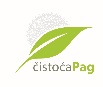 

ČISTOĆA PAG d.o.o. za komunalne usluge
Ulica Braće Fabijanić 1, 23250 Pag, OIB 13973013461
KLASA: 363-01/20-0429/2
URBROJ:2198-01/20-01/4
Pag, 16. travnja  2020. god.OBAVIJESTObavještavaju se potrošači da  u skladu sa Odlukom Stožera Civilne zaštite Pag  od dana 16. travnja 2020. godine u cilju prevencije širenja virusa COVID-19 od subote 18. travnja 2020. godine započinje sa radom Reciklažno dvorište Sv. Kuzam u Pagu. Reciklažno  dvorište otvoreno je UTORKOM, ČETVRTKOM i SUBOTOM u vremenu  od 09:00 do 13:00 sati.Korisnici Reciklažnog dvorišta dužni su na ulazu radniku Čistoće Pag d.o.o. obavezno predočiti osobnu iskaznicu radi upisa u evidenciju korisnika. Ulazak u reciklažno dvorište obavljati će se naizmjenično (jedan po jedan).Korisnik mora biti opremljen sa zaštitnom maskom i rukavicama. Nastavit ćemo pratiti preporuke i po prestanku sigurnosnih mjera uputiti obavijest o ponovnoj uspostavi redovitog radnog vremena s potrošačima.Čistoća Pag d.o.o.